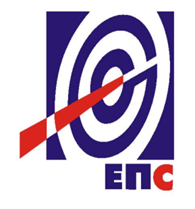 НАРУЧИЛАЦЈАВНО ПРЕДУЗЕЋЕ„ЕЛЕКТРОПРИВРЕДА СРБИЈЕ“БЕОГРАДУЛИЦА ЦАРИЦЕ МИЛИЦЕ БРОЈ 2КОНКУРСНА ДОКУМЕНТАЦИЈАЗА ЈАВНУ НАБАВКУ ДОБАРА„Потрошни материјал за моторна возила“ ЈNMV/1000/0139/2015 - ЈАВНА НАБАВКА МАЛЕ ВРЕДНОСТИ-(заведено у ЈП ЕПС број 12.01. 51109/11-15 од 23.11.2015. године)Београд, новембар 2015. годинеНа основу чл. 39. и 61. Закона о јавним набавкама („Службени гласник РС” бр. 124/2012, 14/15 и 68/15 у даљем тексту: Закон), чл. 2. Правилника о обавезним елементима конкурсне документације у поступцима јавних набавки и начину доказивања испуњености услова („Службени гласник РС” бр. 86/2015), Одлуке о покретању поступка јавне набавке број 51109/3 од 13.10.2015. године,  и  Решења о образовању комисије за јавну набавку број од 51109/4 13.10.2015. године, године припремљена је:КОНКУРСНА ДОКУМЕНТАЦИЈАЗА ЈАВНУ НАБАВКУ ДОБАРА„Потрошни материјал за моторна возила“ ЈNMV/1000/0139/2015САДРЖАЈ	1.	општи подаци о јавној набавци	32.	ПОДАЦИ О ПРЕДМЕТУ ЈАВНЕ НАБАВКЕ	33.	УПУТСТВО ПОНУЂАЧИМА КАКО ДА САЧИНЕ ПОНУДУ	44.	УСЛОВИ ЗА УЧЕШЋЕ У ПОСТУПКУ ЈАВНЕ НАБАВКЕ ИЗ ЧЛ. 75. зАКОНА О ЈАВНИМ НАБАВКАМА И УПУТСТВО КАКО СЕ ДОКАЗУЈЕ ИСПУЊЕНОСТ ТИХ УСЛОВА...115.	ВРСТА, ТЕХНИЧКЕ КАРАКТЕРИСТИКЕ И СПЕЦИФИКАЦИЈА ПРЕДМЕТА ЈАВНЕ  НАБАВКЕ	146.	ОБРАСЦИ	157.      МОДЕЛИ УГОВОРА......................................................................................................31Укупан број страна:42ОПШТИ ПОДАЦИ О ЈАВНОЈ НАБАЦИНазив, адреса и интернет страница Наручиоца: Јавно предузеће „Електропривреда Србије“ Београд, Улица царице Милице бр. 2. www.eps.rsВрста поступка: Јавна набавка мале вредности у складу са чланом 39. Закона о јавним набавкама („Службени  гласник РС“ бр. 124/12, 14/15 и 68/15)Предмет поступка јавне набавке: добара „Потрошни материјал за моторна возила“Резервисана набавка: неЕлектронска лицитација: неНамена поступка: поступак се спроводи ради закључења уговора о јавној набавциКонтакт: Гордана Јованивић, e-mail: gordana.jovanovic@eps.rs 2.	ПОДАЦИ О ПРЕДМЕТУ ЈАВНЕ НАБАВКЕОпис предмета набавке: Потрошни материјал за моторна возилаНазив и ознака из ОРН: делови и прибор за возила и њихове моторе, 34300000Опис партије:Партија 1 – Потрошни материјал за моторна возилаПартија 2 – Замена комплета прве помоћиПартија 3 – Потрошни материјал за двотактне моторе      4.   Подаци о оквирном споразуму: нема3.	УПУТСТВО ПОНУЂАЧИМА КАКО ДА САЧИНЕ ПОНУДУКонкурсна документација садржи Упутство понуђачима како да сачине понуду и потребне податке о захтевима Наручиоца у погледу садржине понуде, као и услове под којима се спроводи поступак избора најповољније понуде у поступку јавне набавке.Понуђач мора да испуњава све услове одређене Законом о јавним набавкама (у даљем тексту: Закон) и овом конкурсном документацијом. Понуда се припрема и доставља на основу Позива за подношење понуда, у складу са конкурсном документацијом, у супротном, понуда се одбија као неприхватљива.Врста, техничке карактеристике и спецификација предмета јавне набавке дата је у Одељку 5. конкурсне документације.3.1.	ПОДАЦИ О ЈЕЗИКУ У ПОСТУПКУ ЈАВНЕ НАБАВКЕ	Наручилац је припремио конкурсну документацију на српском језику и водиће поступак јавне набавке на српском језику. 	Понуда са свим прилозима мора бити сачињена на српском језику.	Ако је неки доказ или документ на страном језику, исти мора бити преведен на српски језик и оверен од стране овлашћеног преводиоца. 		Ако понуда са свим прилозима није сачињена на српском језику, понуда ће бити одбијена, као неприхватљива.3.2. 	НАЧИН САСТАВЉАЊА ПОНУДЕ И ПОПУЊАВАЊА ОБРАСЦА ПОНУДЕПонуђач је обавезан да сачини понуду тако што, јасно и недвосмислено, читко руком, откуцано на рачунару или писаћој машини, уписује тражене податке у обрасце или према обрасцима који су саставни део конкурсне документације и оверава је печатом и потписом законског заступника, другог заступника уписаног у регистар надлежног органа или лица овлашћеног од стране законског заступника уз доставу овлашћења у понуди.Понуђач је обавезан да у Обрасцу понуде наведе: укупну цену без ПДВ-а, рок важења понуде, као и остале елементе из Обрасца понуде.		Сви документи, поднети у понуди пожељно је да буду повезани траком у целину и запечаћени (воском или на неки други начин), тако да се не могу накнадно убацивати, одстрањивати или замењивати појединачни листови, односно прилози, а да се видно не оштете листови или печат. 	Пожељно је да понуђач редним бројем означи сваку страницу листа у понуди, укључујући и празне стране, својеручно, рачунаром или писаћом машином. Докази који се достављају уз понуду, а због своје важности не смеју бити оштећени, означени бројем или парафирани (средство обезбеђења), стављају се у посебну фолију, а на фолији се видно врши парафирање и означава редни број странице листа из понуде. Фолија се мора залепити при врху како би се докази, који се због своје важности не смеју оштетити, заштитили.Понуђач подноси понуду са доказима о испуњености услова из конкурсне документације, лично или поштом, у затвореној и запечаћеној коверти, тако да се са сигурношћу може закључити да се први пут отвара, на адресу: Јавно предузеће „Електропривреда Србије“, 11000 Београд, Србија, Балканска 13, ПАК 103925 - Писарница - са назнаком: „Понуда за јавну набавку добара - Потрошни материјал за моторна возила “, Парија бр. _____, JNMV/1000/0139/2015.На полеђини коверте обавезно се уписује тачан назив и адреса понуђача, телефон и факс понуђача, као и име и презиме овлашћеног лица за контакт.3.3.	ПОДНОШЕЊЕ, ИЗМЕНА, ДОПУНА И ОПОЗИВ ПОНУДЕ	Понуђач може поднети само једну понуду.Понуду може поднети понуђач самостално, група понуђача, као и понуђач са подизвођачем. Понуђач који је самостално поднео понуду не може истовремено да учествује у заједничкој понуди или као подизвођач. У случају да понуђач поступи супротно наведеном упутству свака понуда понуђача у којој се појављује биће одбијена. Понуђач може бити члан само једне групе понуђача која подноси заједничку понуду, односно учествовати у само једној заједничкој понуди. Уколико је понуђач, у оквиру групе понуђача, поднео две или више заједничких понуда, Наручилац ће све такве понуде одбити.Подношење заједничке понуде од стране групе понуђача, при чему група или један или више учесника ангажује и подизвођача није дозвољено.У року за подношење понуде понуђач може да измени или допуни већ поднету понуду писаним путем, на адресу Наручиоца, са назнаком „ИЗМЕНА – ДОПУНА Понуде за јавну набавку добара „Потрошни материјал за моторна возила“, Партија бр._____, ЈNMV/1000/0139/2015, – НЕ ОТВАРАТИ“.У случају измене или допуне достављене понуде, Наручилац ће приликом стручне оцене понуде узети у обзир измене и допуне само ако су извршене у целини и према обрасцу на који се, у већ достављеној понуди, измена или допуна односи.У року за подношење понуде понуђач може да опозове поднету понуду писаним путем, на адресу Наручиоца, са назнаком „ОПОЗИВ - Понуде за јавну набавку добара „Потрошни материјал за моторна возила“ ЈNMV/1000/0139/2015, Партја бр.____НЕ ОТВАРАТИ“.У случају опозива поднете понуде пре истека рока за подношење понуда, Наручилац такву понуду неће отварати, већ ће је неотворену вратити понуђачу након потписаног записника о примопредаји.Уколико понуђач измени или опозове понуду поднету по истеку рока за подношење понуда, Наручилац ће наплатити гаранцију за озбиљност понуде.3.4.	ПАРТИЈЕПредметна јавна набавка је обликована у три посебне целине (партије).3.5.	ПОНУДА СА ВАРИЈАНТАМА Понуда са варијантама није дозвољена. 3.6.	РОК ЗА ПОДНОШЕЊЕ ПОНУДА И ОТВАРАЊЕ ПОНУДА	Рокови за подношење понуда предвиђени су у позиву за подношење понуда.	Ако је понуда поднета по истеку рока за подношење понуда одређеног у позиву и конкурсној документацији, сматраће се неблаговременом, а Наручилац ће по окончању поступка отварања понуда, овакву понуду вратити неотворену понуђачу, са назнаком да је поднета неблаговремено.           Имајући у виду да је позив за предметну набавку објављен дана 23.11.2015. године на Порталу јавних набавки то је самим тим рок за подношење понуда 01.12.2015. године до 10,00 часова           Комисија за јавне набавке ће благовремено поднете понуде јавно отворити дана 01.12.2015. године у 10,30 часова у просторијама Јавног предузећа „Електропривреда Србије“, Београд, Балканска 13, други спрат.	Представници понуђача који учествују у поступку јавног отварања понуда, морају да пре почетка поступка јавног отварања доставе Комисији за јавне набавке писмено овлашћење за учествовање у овом поступку, издато на меморандуму понуђача, заведено и оверено печатом и потписом овлашћеног лица понуђача.Комисија за јавну набавку води записник о отварању понуда у који се уносе подаци у складу са Законом.Записник о отварању понуда потписују чланови комисије и овлашћени представници понуђача, који преузимају примерак записника.Наручилац ће у року од 3 дана од дана окончања поступка отварања понуда поштом или електронским путем доставити записник о отварању понуда понуђачима који нису учествовали у поступку отварања понуда.3.7.	ПОДИЗВОЂАЧИ		Ако понуђач у понуди наведе да ће делимично извршење набавке поверити подизвођачу, дужан је да наведе назив подизвођача, а уколико уговор између наручиоца и понуђача буде закључен, тај подизвођач ће бити наведен у уговору.		Понуђач је дужан да у понуди наведе проценат укупне вредности набавке који ће поверити подизвођачу, а који не може бити већи од 50% као и део предмета набавке који ће извршити преко подизвођача.Понуђач је дужан да наручиоцу, на његов захтев, омогући приступ код подизвођача ради утврђивања испуњености услова.	Сваки подизвођач, којега понуђач ангажује, мора да испуњава услове из члана 75. став 1. тачка 1) до 4) Закона, што се доказује достављањем доказа наведених у одељку Услови за учешће из члана 75. Закона и Упутство како се доказује испуњеност тих услова. 		Све обрасце у понуди потписује и оверава понуђач, изузев Обрасца 3. који попуњава, потписује и оверава сваки подизвођач у своје име.Оцена понуде понуђача који ангажује подизвођача, по елементима критеријума врши се само на основу показатеља и доказа који се односе на понуђача.Понуђач у потпуности одговара Наручиоцу за извршење уговорене набавке, без обзира на број подизвођача.Понуђач не може ангажовати као подизвођача лице које није навео у понуди, у супротном наручилац ће реализовати средство обезбеђења и раскинути уговор, осим ако би раскидом уговора наручилац претрпео знатну штету. Понуђач може ангажовати као подизвођача лице које није навео у понуди, ако је на страни подизвођача након подношења понуде настала трајнија неспособност плаћања, ако то лице испуњава све услове одређене за подизвођача и уколико добије претходну сагласност наручиоца.		Наручилац у овом поступку не предвиђа примену одредби става 9. и 10. члана 80. Закона 3.8. 	ГРУПА ПОНУЂАЧА (ЗАЈЕДНИЧКА ПОНУДА)У случају да више понуђача поднесе заједничку понуду, они као саставни део понуде морају доставити споразум о заједничком извршењу набавке, који се међусобно и према наручиоцу обавезују на заједничко извршење набавке, који обавезно садржи податке прописане чланом 81. став 4. Закона  Такође, у овом споразуму треба да буду наведена имена лица, појединачно за сваког понуђача, која ће бити одговорна за извршење набавке. Понуђачи из групе понуђача, одговарају Наручиоцу неограничено солидарно у складу са Законом. Сваки понуђач из групе понуђача која подноси заједничку понуду мора да испуњава услове из члана 75. став 1. тачка 1) до 4) Закона што се доказује достављањем доказа наведених у одељку Услови за учешће из члана 75. Закона и Упутство како се доказује испуњеност тих услова. 	У случају заједничке понуде групе понуђача све обрасце потписује и оверава члан групе понуђача који је одређен као Носилац посла у споразуму чланова групе понуђача, изузев Обрасца 3. који попуњава, потписује и оверава сваки члан групе понуђача у своје име.Оцена заједничке понуде групе понуђача по елементима критеријума се врши на основу показатеља и доказа који се односе на све чланове групе понуђача.3.9.	НАЧИН И УСЛОВИ ПЛАЋАЊА	Понуда мора да садржи начин и услове плаћања које понуђач наводи у Обрасцу понуде (Образац 2. из Конкурсне документације).Захтеви у погледу начина, рока и услова плаћања:Прихватљив начин плаћања, за Наручиоца је:Купац се обавезује да Продавцу плати  вредност испоручених добара у законском року до 45 дана од дана пријема исправнe фактурe испостављенe на основу обострано потписаног записника о квантитативном и квалитативном пријему робе.3.10.   РОК, МЕСТО ИСПОРУКЕ И ГАРАНТНИ РОКРок испоруке је  не дужи од 15 дана од дана обостраног потписивања Уговора. Место испоруке је магацин Купца, Балканска 13, Београд.Добра из Спецификације морају имати гарантни рок утврђен за предметну врсту добара.3.11.	ПОНУЂЕНА ЦЕНАЦена се исказује у динарима, без пореза на додату вредност.У случају да у достављеној понуди није назначено да ли је понуђена цена са или без пореза на додату вредност, сматраће се сагласно Закону, да је иста без пореза. 	Понуђена цена мора бити фиксна и не може се мењати за време важења уговора. 	Понуђена цена мора да покрива и укључује све трошкове које понуђач има у реализацији набавке.	Ако је у понуди исказана неуобичајено ниска цена, Наручилац ће поступити у складу са чланом 92. Закона.3.12.   ДОДАТНЕ ИНФОРМАЦИЈЕ И ПОЈАШЊЕЊАПонуђач може, у писаном облику, тражити додатне информације или појашњења у вези са припремом понуде, најкасније пет дана пре истека рока за подношење понуде, на адресу Наручиоца: Ул. Балканска 13, Београд са назнаком: Питања за јавну набавку добара „Потрошни материјал за моторна возила“, Партија бр.____– или електронским путем, радним данима у периоду од 08,00 до 15,30 часова, на е-mail адресe: Гордана Јовановић, e-mail: gordana.jovanovic@eps.rs Наручилац ће у року од три дана по пријему захтева, одговор објавити на Порталу јавних набавки и својој интернет страници.	Комуникација у поступку јавне набавке се врши на начин одређен чланом 20. Закона.3.13.  ДОДАТНА ОБЈАШЊЕЊА, КОНТРОЛА И ДОПУШТЕНЕ ИСПРАВКЕНаручилац може, после отварања понуда, писаним путем или електронским путем да захтева од понуђача додатна објашњења која ће помоћи при прегледу, вредновању и упоређивању понуда, као и да врши контролу (увид) код понуђача и/или његовог подизвођача, односно учесника заједничке понуде.Понуђач је дужан да поступи по захтеву Наручиоца, односно достави тражена објашњења и омогући непосредни увид.Наручилац може, уз сагласност понуђача, да изврши исправке рачунских грешака уочених приликом разматрања понуде по окончаном поступку отварања понуда.		У случају разлике између јединичне и укупне цене, меродавна је јединична цена. 	3.14.	НЕГАТИВНЕ РЕФЕРЕНЦЕНаручилац може одбити понуду уколико поседује доказ да је понуђач у претходне три године у поступку јавне набавке:поступао супротно забрани из чл. 23. и 25. Закона;учинио повреду конкуренције;доставио неистините податке у понуди или без оправданих разлога одбио да закључи уговор о јавној набавци, након што му је уговор додељен;одбио да достави доказе и средства обезбеђења на шта се у понуди обавезао.Наручилац може одбити понуду уколико поседује доказ који потврђује да понуђач није испуњавао своје обавезе по раније закљученим уговорима о јавним набавкама који су се односили на исти предмет набавке, за период од претходне три године. Доказ наведеног може бити:правоснажна судска одлука или коначна одлука другог надлежног органа;исправа о реализованом средству обезбеђења испуњења обавеза у поступку јавне набавке или испуњења уговорних обавеза;исправа о наплаћеној уговорној казни;рекламације потрошача, односно корисника, ако нису отклоњене у уговореном року;изјава о раскиду уговора због неиспуњења битних елемената уговора дата на начин и под условима предвиђеним законом којим се уређују облигациони односи;доказ о ангажовању на извршењу уговора о јавној набавци лица која нису означена у понуди као подизвођачи, односно чланови групе понуђача;Наручилац може одбити понуду ако поседује доказ из става 3. тачка 1) члана 82. Закона, који се односи на поступак који је спровео или уговор који је закључио и други наручилац ако је предмет јавне набавке истоврсан. Наручилац ће поступити на наведене начине и у случају заједничке понуде групе понуђача уколико утврди да постоје напред наведени докази за једног или више чланова групе понуђача.  Као додатно обезбеђење, у овом случају, изабрани понуђач је у обавези, у тренутку закључења уговора, да наручиоцу поднесе оригинал, неопозиву, безусловну и на први позив плативу меницу за добро извршење посла, у висини 15% понуђене цене (вредности уговора), без пдв-а, са трајањем најмање 60 дана дуже од дана одређеног за коначно извршење посла.3.15.	КРИТЕРИЈУМ ЗА ДОДЕЛУ УГОВОРАОдлуку о додели уговора Наручилац ће донети применом критеријума „најнижа понуђена цена“, у складу са чланом 85. Закона.Напомена: Уколико две или више понуда имају исту цену, Уговор ће бити додељен оном понуђачу који је понудио краћи рок испоруке.3.16. 	ПОШТОВАЊЕ ОБАВЕЗА КОЈЕ ПРОИЗИЛАЗЕ ИЗ ПРОПИСА О ЗАШТИТИ НА РАДУ И ДРУГИХ ПРОПИСАПонуђач је дужан да при састављању понуде изричито наведе да је поштовао обавезе које произлазе из важећих прописа о заштити на раду, запошљавању и условима рада, заштити животне средине, као и да понуђач гарантује да је ималац права интелектуалне својине (Образац 3. из конкурсне документације).Накнаду за коришћење патената, као и одговорност за повреду заштићених права интелектуалне својине трећих лица сноси понуђач.3.17.	РОК ВАЖЕЊА ПОНУДЕ Понуда мора да важи најмање 60 (словима: шездесет) дана од дана отварања понуда. У случају истека рока важења понуде наручилац је дужан да у писаном облику затражи од понуђача продужење рока важења понуде.Понуђач који прихвати захтев за продужење рока важења понуде, не може мењати понуду.У случају да понуђач наведе краћи рок важења понуде, понуда ће бити одбијена, као неприхватљива.3.18.	РОК ЗА ЗАКЉУЧЕЊЕ УГОВОРАПо пријему одлуке о додели уговора, а по истеку рока за подношење захтева за заштиту права, изабрани понуђач ће бити позван да приступи закључењу уговора у року од највише 8 дана. Ако наручилац не достави потписан уговор понуђачу у року из става 1. понуђач није дужан да потпише уговор што се неће сматрати одустајањем од понуде и не може због тога сносити било какве последице, осим ако је поднет благовремен захтев за заштиту права.Ако понуђач чија је понуда изабрана као најповољнија не потпише уговор у наведеном року, Наручилац  ће одлучити да ли ће уговор о јавној набавци закључити са првим следећим најповољнијим понуђачем.Наручилац може и пре истека рока за подношење захтева за заштиту права закључити уговор о јавној набавци у случају испуњености услова из члана 112. став 2. тачка 5. Закона, у ком случају ће изабрани понуђач бити позван да приступи закључењу уговора у року од највише 8 дана.3.19.	НАЧИН ОЗНАЧАВАЊА ПОВЕРЉИВИХ ПОДАТАКАПодаци које понуђач оправдано означи као поверљиве биће коришћени само у току поступка јавне набавке у складу са позивом и неће бити доступни ником изван круга лица која су укључена у поступак јавне набавке. Ови подаци неће бити објављени приликом отварања понуда и у наставку поступка. Наручилац може да одбије да пружи информацију која би значила повреду поверљивости података добијених у понуди. Као поверљива, понуђач може означити документа која садрже личне податке, а које не садржи ни један јавни регистар, или која на други начин нису доступна, као и пословне податке који су прописима одређени као поверљиви. Наручилац ће као поверљива третирати она документа која у десном горњем углу великим словима имају исписано „ПОВЕРЉИВО“.Наручилац не одговара за поверљивост података који нису означени на горе наведени начин.Ако се као поверљиви означе подаци који не одговарају горе наведеним условима, Наручилац ће позвати понуђача да уклони ознаку поверљивости. Понуђач ће то учинити тако што ће његов представник изнад ознаке поверљивости написати „ОПОЗИВ“, уписати датум, време и потписати се.Ако понуђач у року који одреди Наручилац не опозове поверљивост докумената, Наручилац ће третирати ову понуду као понуду без поверљивих података.Наручилац је дужан да доследно поштује законите интересе понуђача, штитећи њихове техничке и пословне тајне у смислу закона којим се уређује заштита пословне тајне.Неће се сматрати поверљивим докази о испуњености обавезних услова, цена и други подаци из понуде који су од значаја за примену елемената критеријума и рангирање понуде.3.20.	ТРОШКОВИ ПОНУДЕТрошкове припреме и подношења понуде сноси искључиво понуђач и не може тражити од наручиоца накнаду трошкова.Понуђач може да у оквиру понуде достави укупан износ и структуру трошкова припремања понуде.3.21.	ОБРАЗАЦ СТРУКТУРЕ ЦЕНЕСтруктуру цене понуђач наводи тако што попуњавa, потписује и оверава печатом Образац 4., 4.1. или 4.2. из конкурсне документације.3.22.	МОДЕЛ УГОВОРА		У складу са датим Моделом уговора, који мора да буде потписан и оверен од стране понуђача, и елементима најповољније понуде биће закључен Уговор о јавној набавци (Део 7. из конкурсне документације).3.23.	РАЗЛОЗИ ЗА ОДБИЈАЊЕ ПОНУДЕ И ОБУСТАВУ ПОСТУПКА	У поступку јавне набавке Наручилац ће одбити неприхватљиву понуду у складу са чланом 107. став 1. Закона.	Наручилац ће донети одлуку о обустави поступка јавне набавке у складу са чланом 109. Закона.	У случају обуставе поступка јавне набавке, Наручилац неће бити одговоран, ни на који начин, за стварну штету, изгубљену добит, или било какву другу штету коју понуђач може услед тога да претрпи, упркос томе што је Наручилац био упозорен на могућност наступања штете.3.24.	ПОДАЦИ О САДРЖИНИ ПОНУДЕСадржину понуде, поред Обрасца понуде, чине и сви остали докази о испуњености услова из чл. 75. и 76. Закона , предвиђени чл. 77. Закона, који су наведени у конкурсној документацији, као и сви тражени прилози и изјаве на начин предвиђен следећим ставом ове тачке:попуњен, потписан и печатом оверен образац „Изјава о независној понуди“ попуњен, потписан и печатом оверен образац „Образац понуде“ попуњен, потписан и печатом оверен образац „Подаци о понуђачу“ ако наступа самостално и у случају да наступа у заједничкој понуди за Лидера-носиоца посла;попуњен, потписан и печатом оверен образац „Подаци о подизвођачу“, за сваког подизвођача, у случају да понуђач наступа са подизвођачем попуњен, потписан и печатом оверен образац „Подаци о члану групе понуђача“, за сваког члана групе понуђача, у случају да понуђач наступа у заједничкој понуди попуњен, потписан и печатом оверен образац Изјаве у складу са чланом 75. став 2. Закона попуњен, потписан и печатом оверен образац „Структура цене“ попуњен, потписан и печатом оверен „Образац трошкова припреме понуде“ потписан и печатом оверен  „Модел уговора“ 3.25.	ЗАШТИТА ПРАВА ПОНУЂАЧАЗахтев за заштиту права може се поднети у току целог поступка јавне набавке, против сваке радње, осим ако Законом није другачије одређено.Захтев за заштиту права подноси се Републичкој комисији, а предаје наручиоцу, са назнаком „Захтев за заштиту права за јавну набавку добара „Потрошни материјал за моторна возила“, ЈNMV/1000/0139/2015, Партија бр.___.Примерак захтева за заштиту права подносилац истовремено доставља Републичкој комисији за заштиту права у поступцима јавних набавки, на адресу: 11000 Београд, Немањина 22-26.Захтев за заштиту права којим се оспорава врста поступка, садржина позива за подношење понуда или конкурсне документације сматраће се благовременим ако је примљен од стране наручиоца најкасније седам дана пре истека рока за подношење понуда, без обзира на начин достављања.После доношења одлуке о додели уговора и одлуке о обустави поступка, рок за подношење захтева за заштиту права је десет дана од дана објављивања одлуке на Порталу Јавних набавки.Подносилац захтева за заштиту права дужан је да на рачун буџета Републике Србије (број рачуна: 840-30678845-06, шифра плаћања 153 или 253, позив на број 1000-0106-2015, сврха: такса за ЗЗП, ЈП ЕПС бр. ЈNMV/1000/0139/2015, корисник: буџет Републике Србије) уплати таксу у износу од 60.000,00 динара.4.	УСЛОВИ ЗА УЧЕШЋЕ У ПОСТУПКУ ЈАВНЕ НАБАВКЕ ИЗ ЧЛ. 75. И  ЗАКОНА О ЈАВНИМ НАБАВКАМА И УПУТСТВО КАКО СЕ ДОКАЗУЈЕ ИСПУЊЕНОСТ ТИХ УСЛОВА4.1	ОБАВЕЗНИ УСЛОВИ ЗА УЧЕШЋЕ У ПОСТУПКУ ЈАВНЕ НАБАВКЕПонуђач у поступку јавне набавке мора доказати:да је регистрован код надлежног органа, односно уписан у одговарајући регистар;да он и његов законски заступник није осуђиван за неко од кривичних дела као члан организоване криминалне групе, да није осуђиван за кривична дела против привреде, кривична дела против животне средине, кривично дело примања или давања мита, кривично дело преваре;да је измирио доспеле порезе, доприносе и друге јавне дажбине у складу са прописима Републике Србије или стране државе када има седиште на њеној територији.4.2 	УПУТСТВО КАКО СЕ ДОКАЗУЈЕ ИСПУЊЕНОСТ УСЛОВАИспуњеност обавезних и додатних услова за учешће у поступку предметне јавне набавке, у складу са чл. 77. став 4. Закона, понуђач доказује достављањем Изјаве (Образац изјаве понуђача), којом под пуном материјалном и кривичном одговорношћу потврђује да испуњава услове за учешће у поступку јавне набавке из чл. 75. Закона, дефинисане овом конкурсном документацијом.Изјава мора да буде потписана од стране овлашћеног лица понуђача и оверена печатом. Уколико Изјаву потписује лице које није уписано у регистар као лице овлашћено за заступање, потребно је уз понуду доставити овлашћење за потписивање.Наручилац може пре доношења одлуке о додели уговора да тражи од понуђача, чија је понуда оцењена као најповољнија, да достави на увид оригинал или оверену копију свих или појединих доказа о испуњености услова.Ако понуђач у остављеном примереном року, који не може бити краћи од 5 дана, не достави на увид оригинал или оверену копију тражених доказа, наручилац ће његову понуду одбити као неприхватљиву.Понуђач није дужан да доставља на увид доказе који су јавно доступни на интернет страницама надлежних органа.Понуђач је дужан да без одлагања писмено обавести наручиоца о било којој промени у вези са испуњеношћу услова из поступка јавне набавке, која наступи до доношења одлуке, односно закључења уговора, односно током важења уговора о јавној набавци и да је документује на прописани начин.4.3	Услови које мора да испуни сваки подизвођач, односно члан групе понуђачаСваки подизвођач мора да испуњава услове из члана 75. став 1. тачка 1) до 4) Закона, што доказује достављањем доказа наведених у овом одељку. Сваки понуђач из групе понуђача  која подноси заједничку понуду мора да испуњава услове из члана 75. став 1. тачка 1) до 4) Закона, што доказује достављањем доказа наведених у овом одељку. 4.4	Испуњеност услова из члана 75. став 2. ЗаконаНаручилац од понуђача захтева да при састављању својих понуда изричито наведу да су поштовали обавезе које произлазе из важећих прописа о заштити на раду, запошљавању и условима рада, заштити животне средине, као и да нема изречену меру забране обављања делатности која је на снази у време подношење понудаУ вези са овим условом понуђач у понуди подноси Изјаву - Образац 3. из конкурсне документације.Ова изјава се подноси, односно исту даје и сваки члан групе понуђача, односно подизвођач, у своје име.ОБРАЗАЦ ИЗЈАВЕ О ИСПУЊАВАЊУ УСЛОВА ИЗ ЧЛ. 75. ЗАКОНАУ складу са чланом 77. став 4. Закона, под пуном материјалном и кривичном одговорношћу, као заступник понуђача, дајем следећуИ З Ј А В УПонуђач  _____________________________________________[навести назив понуђача] у поступку јавне набавке добара „Потрошни материјал за моторна возила“ број JNMV/1000/0139/2015, Партија бр.____ испуњава све услове из чл. 75. и 76. Закона, односно услове дефинисане конкурсном документацијом за предметну јавну набавку, и то:Понуђач је регистрован код надлежног органа, односно уписан у одговарајући регистар;Понуђач и његов законски заступник нису осуђивани за неко од кривичних дела као члан организоване криминалне групе, да није осуђиван за кривична дела против привреде, кривична дела против животне средине, кривично дело примања или давања мита, кривично дело преваре;Понуђач је измирио доспеле порезе, доприносе и друге јавне дажбине у складу са прописима Републике Србије (или стране државе када има седиште на њеној територији);Место:_____________                                                            Понуђач:Датум:_____________                         М.П.                     _____________________                                                        5.  ВРСТА, ТЕХНИЧКЕ КАРАКТЕРИСТИКЕ И СПЕЦИФИКАЦИЈА ПРЕДМЕТА ЈАВНЕ НАБАВКЕПартија 1 – Потрошни материјал за моторна возилаПартија 2 – Замена комплета прве помоћи69 комада комплета прве помоћи за моторна возила „Б“ категоријеЗаменa комплета прве помоћи за возила односи се на давање Комплета прве помоћи којима је истекао рок употрбе и добијање комплета прве помоћи за моторна возила „Б“ категорије са важећим роком употребе.Партија 3 – Потрошни материјал за двотактне моторе6.  ОБРАСЦИ ОБРАЗАЦ 1. У складу са чланом 26. Закона о јавним набавкама („Сл. гласник РС“ бр. 124/12 и 14/15, 68/15 ) дајемо следећуИ З Ј А В УО НЕЗАВИСНОЈ ПОНУДИу својству понуђача (лидера групе - носиоца посла у заједничкој понуди)И З Ј АВ Љ У Ј Е М Опод пуном материјалном и кривичном одговорношћу да_____________________________________________________(пун назив и седиште)(заједничку) понуду у поступку  јавне набавке мале вредности добара „Потрошни материјал за моторна возила“, ЈNMV/1000/0139/2015, Партија бр.____ Наручиоца – Јавно предузеће „Електропривреда Србије“ Београд, подносим/о независно, без договора са другим понуђачима или заинтересованим лицима.ОБРАЗАЦ 2.ОБРАЗАЦ ПОНУДЕНазив понуђача ___________________________Адреса понуђача __________________________Број дел. протокола понуђача _________________ Датум: __________ годинеМесто: _________________(у случају заједничке понуде уносе се подаци за Носиоца посла)На основу позива за подношење понуда у поступку мале вредности јавне набавке добара „Потрошни материјал за моторна возила“, објављеног дана 23.11.2015. године на Порталу јавних набавки, подносимо П О Н У Д УУ складу са траженим захтевима и условима утврђеним позивом и конкурсном документацијом, испуњавамо све услове за извршење јавне набавке добара „Потрошни материјал за моторна возила“ Партија 1.УКУПНА ЦЕНА:  ______________динара без ПДВ.(словима: __________________________________)УКУПНА ЦЕНА:  ______________динара са ПДВ.(словима: __________________________________)УСЛОВИ И НАЧИН ПЛАЋАЊА: Купац се обавезује да Продавцу плати  вредност испоручених добара у законском року до 45 дана од дана пријема исправнe фактурe испостављенe на основу обострано потписаног записника о квантитативном и квалитативном пријему робе.РОК ВАЖЕЊА ПОНУДЕ: _______дана(понуда мора да важи најмање 60 дана од дана отварања понуда)РОК ИСПОРУКЕ: _______дана(не дужи од 15 дана од дана потписивања уговора)Подаци о проценту укупне вредности набавке који ће бити поверен подизвођачу, као и део предмета набавке који ће бити извршен преко подизвођача: __________________________________________________________________________ОБРАЗАЦ 2.1.ОБРАЗАЦ ПОНУДЕНазив понуђача ___________________________Адреса понуђача __________________________Број дел. протокола понуђача _________________ Датум: __________ годинеМесто: _________________(у случају заједничке понуде уносе се подаци за Носиоца посла)На основу позива за подношење понуда у поступку мале вредности јавне набавке добара „Потрошни материјал за моторна возила“, објављеног дана 23.11.10.2015. године на Порталу јавних набавки, подносимо П О Н У Д УУ складу са траженим захтевима и условима утврђеним позивом и конкурсном документацијом, испуњавамо све услове за извршење јавне набавке добара „Потрошни материјал за моторна возила“ Партија 2.Испорука се врши у виду замене комплета прве помоћи за возила  „Б“ категорије  којима је истекао рок употрбе и добијање комплета прве помоћи за моторна возила „Б“ категорије са важећим роком употребе.УКУПНА ЦЕНА:  ______________динара без ПДВ.(словима: __________________________________)УКУПНА ЦЕНА:  ______________динара са ПДВ.(словима: __________________________________)УСЛОВИ И НАЧИН ПЛАЋАЊА: Купац се обавезује да Продавцу плати  вредност испоручених добара у законском року до 45 дана од дана пријема исправнe фактурe испостављенe на основу обострано потписаног записника о квантитативном и квалитативном пријему робе.РОК ВАЖЕЊА ПОНУДЕ: _______дана(понуда мора да важи најмање 60 дана од дана отварања понуда)Подаци о проценту укупне вредности набавке који ће бити поверен подизвођачу, као и део предмета набавке који ће бити извршен преко подизвођача: __________________________________________________________________________ОБРАЗАЦ 2.2.ОБРАЗАЦ ПОНУДЕНазив понуђача ___________________________Адреса понуђача __________________________Број дел. протокола понуђача _________________ Датум: __________ годинеМесто: _________________(у случају заједничке понуде уносе се подаци за Носиоца посла)На основу позива за подношење понуда у поступку мале вредности јавне набавке добара „Потрошни материјал за моторна возила“, објављеног дана 23.11.2015. године на Порталу јавних набавки, подносимо П О Н У Д УУ складу са траженим захтевима и условима утврђеним позивом и конкурсном документацијом, испуњавамо све услове за извршење јавне набавке добара „Потрошни материјал за моторна возила“ Партија 3.УКУПНА ЦЕНА:  ______________динара без ПДВ.(словима: __________________________________)УКУПНА ЦЕНА:  ______________динара са ПДВ.(словима: __________________________________)УСЛОВИ И НАЧИН ПЛАЋАЊА: Купац се обавезује да Продавцу плати  вредност испоручених добара у законском року до 45 дана од дана пријема исправнe фактурe испостављенe на основу обострано потписаног записника о квантитативном и квалитативном пријему робе.РОК ВАЖЕЊА ПОНУДЕ: ________дана(понуда мора да важи најмање 60 дана од дана отварања понуда)Подаци о проценту укупне вредности набавке који ће бити поверен подизвођачу, као и део предмета набавке који ће бити извршен преко подизвођача: __________________________________________________________________________ОБРАЗАЦ 2.3ПОДАЦИ О ПОНУЂАЧУПартија бр.______Напомене: Уколико понуђачи наступају у заједничкој понуди, овај образац попуњава Лидер – носилац посла.ОБРАЗАЦ 2.4.ПОДАЦИ О ПОДИЗВОЂАЧУПартија бр._____Напомене: Образац се попуњава у случају да понуђач наступа са подизвођачем. Образац попунити за сваког подизвођача.ОБРАЗАЦ 2.5.ПОДАЦИ О ЧЛАНУ ГРУПЕ ПОНУЂАЧАПартија бр._____Напомене: Образац се попуњава када група понуђача подноси заједничку понуду. Образац попунити за сваког члана групе понуђача.ОБРАЗАЦ 3.У складу са чланом 75. став 2. Закона о јавним набавкама („Сл. гласник РС“ бр. 124/12 и 14/15, 68/15) дајемо следећуИ З Ј А В У („Потрошни материјал за моторна возила“ број JNMV/1000/0139/2015, Партија бр.__)У својству ____________________ (уписати: понуђача, члана групе понуђача, подизвођача)И З Ј А В Љ У Ј Е М Опод пуном материјалном и кривичном одговорношћу да_____________________________________________________(пун назив  и седиште)поштујемо све обавезе које произлазе из важећих прописа о заштити на раду, запошљавању и условима рада, заштити животне средине и да немамо меру забране обављања делатности која је на снази у време подношења понуда.ОБРАЗАЦ 4.СТРУКТУРА ЦЕНЕПартија 1НАПОМЕНА: Понуђач јасно и недвосмислено уноси све тражене податке у Образац структура цене. Образац структура цене понуђач мора да попуни, овери печатом и потпише, чиме потврђује да су тачни подаци који су у обрасцу понуде наведени. Уколико понуђачи подносе заједничку понуду, група понуђача може да одреди једног понуђача (носилац посла) из групе који ће попунити, потписати и печатом оверити Образац структура цене.Уколико понуђач подноси понуду са подизвођачем, овај образац потписују и печатом оверавају понуђач.Цена мора бити исказана у динарима са и без пореза на додату вредност, са урачунатим свим трошковима које понуђач има у реализацији предметне јавне набавке.ОБРАЗАЦ 4.1.СТРУКТУРА ЦЕНЕ                                                                  Партија 2НАПОМЕНА: Понуђач јасно и недвосмислено уноси све тражене податке у Образац структура цене. Образац структура цене понуђач мора да попуни, овери печатом и потпише, чиме потврђује да су тачни подаци који су у обрасцу понуде наведени. Уколико понуђачи подносе заједничку понуду, група понуђача може да одреди једног понуђача (носилац посла) из групе који ће попунити, потписати и печатом оверити Образац структура цене.Уколико понуђач подноси понуду са подизвођачем, овај образац потписују и печатом оверавају понуђач.Цена мора бити исказана у динарима са и без пореза на додату вредност, са урачунатим свим трошковима које понуђач има у реализацији предметне јавне набавке.ОБРАЗАЦ 4.2.СТРУКТУРА ЦЕНЕ                                                                  Партија 3НАПОМЕНА: Понуђач јасно и недвосмислено уноси све тражене податке у Образац структура цене. Образац структура цене понуђач мора да попуни, овери печатом и потпише, чиме потврђује да су тачни подаци који су у обрасцу понуде наведени. Уколико понуђачи подносе заједничку понуду, група понуђача може да одреди једног понуђача (носилац посла) из групе који ће попунити, потписати и печатом оверити Образац структура цене.Уколико понуђач подноси понуду са подизвођачем, овај образац потписују и печатом оверавају понуђач.Цена мора бити исказана у динарима са и без пореза на додату вредност, са урачунатим свим трошковима које понуђач има у реализацији предметне јавне набавке.ОБРАЗАЦ 6У складу са чланом 88. Закона о јавним набавкама („Службени гласник РС“ бр. 124/12 и 14/15, 68/15) дајемо следећи:ОБРАЗАЦ ТРОШКОВА ПРИПРЕМЕ ПОНУДЕ(„Потрошни материјал за моторна возила“ број JNMV/1000/0139/2015)Парија бр.______Трошкове припреме и подношења понуде сноси искључиво понуђач и не може тражити од наручиоца накнаду трошкова.Ако је поступак јавне набавке обустављен из разлога који су на страни наручиоца, наручилац је дужан да понуђачу надокнади трошкове израде узорка или модела, ако су израђени у складу са техничким спецификацијама наручиоца и трошкове прибављања средства обезбеђења, под условом да је понуђач тражио накнаду тих трошкова у својој понуди.7.  МОДЕЛ УГОВОРА, Партија 1	УГОВОРЗакључeн у Београду, дана______2015. године, између следећих Уговорних страна:Јавно предузеће „Електропривреда Србије“, Београд, Улица царице Милице бр.2,Матични број 20053658, ПИБ 103920327, текући рачун 160-700-13 Banka Intesa a.d. Beograd, које заступа законски заступник  Александар Обрадовић, директор (у даљем тексту: Купац),  са једне странеи........................................................, из ........................., Улица ........................ бр......,Матични број ............................., ПИБ ............................., текући рачун ....................................Банка..................................,које заступа законски заступник ................................... (у даљем тексту: Продавац), са друге стране______________________                                                        ___________________________________________                                                      ____________________          /подизвођачи/                                                                                                                          /понуђачи из групе понуђача/У случају подношења заједничке понуде, у моделу уговора се наводи понуђач који је заједничким споразумом који је саставни део понуде, као и овог уговора одређен  да у име групе понуђача потпише уговор.У случају понуде са учешћем подизвођача, у моделу уговора морају бити наведени и подизвођачи са тачним утврђењем процентуалног учешћа у вредности понуде који не може бити већи од 50% .Уводна одредбау даљем тексту заједно назване: Уговорне странеУГОВОРО ПРОДАЈИУводне одредбеУговорне стране сагласно констатују:да је Купац на основу Закона о јавним набавкама («Службени гласник РС» бр. 124/12, 14/15 и 68/15, спровео поступак јавне набавке мале вредности добара „Потрошни материјал за моторна возила“.да је Продавац доставио прихватљиву понуду број _____ од _______ године (у даљем тексту: Понуда) која је саставни део овог Уговора,да је Купац у складу са чланом 108. Закона о јавним набавкама донео Одлуку о додели уговора Продавцу под бројем _______ од _________ године.Предмет Уговора Члан 1.Предмет овог Уговора је купопродаја потрошног материјала за моторна возила, а у свему према захтеву Купца из Конкурсне документације за јавну набавку добара број ЈNMV/1000/0139/2015, Партија 1,  Понуди Продавца број _______ од_______које као  Прилог 1 и Прилог 2 чине саставни део овог Уговора.ЦенаЧлан 2.Укупна цена добара  из члана 1. Овог Уговора износи : _______________ без ПДВ.(словима:                                     )На вредност из става 1. овог члана обрачунава се припадајући износ пореза на додату вредност у складу са релевантном законском регулативом. Уговорена цена је фиксна и не  може се мењати за све време трајања Уговора.   У цену су урачунати сви трошкови које по основу овог Уговора, Продавац има за све време важења овог Уговора.Рок плаћањаЧлан 3.Купац се обавезује да Продавцу плати  вредност испоручених добара у законском року до 45 дана од дана пријема исправнe фактурe испостављенe на основу обострано потписаног записника о квантитативном и квалитативном пријему робе.Плаћање се врши уплатом на текући рачун Продaвцa број ________________.Рок и место испорукеЧлан 4.Рок испоруке је _____дана од дана обостраног потписивања Уговора. Место испоруке је магацин Купца, Балканска 13, Београд.Квалитет добара и паковањеЧлан 5.Добра која су предмет овог Уговора су нова, из производног програма декларисаног произвођача, одговарајућег су квалитета и у свему одговарају предвиђеној намени.Добра су пакована  у оригиналном паковању произвођача.Рекламације на количину и квалитет добара  Члан 6.Купац и Продавац ће записнички констатовати квантитативно и квалитативно преузимање добара.У случају записнички утврђених недостатака у квалитету испоручених добара и очигледних недостатака, Продавац је дужан да исте отклони најкасније у року од  3 дана сачињавања записника о рекламацији, или замени добро на коме је утвђен недостатак. Уговорна казнаЧлан 7.Уколико Продавац не испуни своје обавезе или у уговореном року не испоручи добра из члана 1. овог Уговора, обавезан је да за сваки дан закашњења плати Купцу на име уговорне казне износ од  0,2%, од вредности неиспоручених добара.Укупна висина уговорне казне, коју по основу из претходног става овог члана Продавац плаћа Купцу, може да износи највише 5% (пет процената), од укупне вредности овог Уговора без ПДВ.Плаћање накнаде за кашњење – пенала, у складу са ставом 1. овог члана, доспева у року од 10 (десет) дана од дана достављања Продавцу фактуре, испостављење по том основу.Накнада штетеЧлан 8.Уколико Купац, услед неиспуњења или неуредног испуњења уговорених обавеза од стране Продавца, претрпи штету, може захтевати поред уговорне казне, и накнаду штете.Уколико Купац у уговореном року не исплати цену из члана 2. овог Уговора обавезан је да се сваки дан закашњења плати Продавцу законску затезну камату, до дана уплате своје обавезе. Гарантни рок Члан 9.Добра из Спецификације морају имати гарантни рок утврђен за ову врсту добара.Раскид уговораЧлан 10.У случају да у току важења овог Уговора, Купац  рекламира Продавцу количину и квалитет добара из члана 1, Купац може да раскине овај Уговор, достављајући писмено обавештење Продавцу да раскида Уговор, у року од 15 дана од дана пријема код Продавца.Дејство више силеЧлан 11.Дејство више силе се сматра за случај који ослобађа од одговорности за извршавање свих или неких уговорених обавеза и за накнаду штете за делимично или потпуно неизвршење уговорених обавеза, за ону Уговорну страну код које је наступио случај више силе, или обе Уговорне стране када је код обе Уговорне стране наступио случај више силе, а извршење обавеза по основу овог Уговора које је онемогућено због дејства више силе, одлаже се за време њеног трајања.Уговорна страна којој је извршавање уговорних обавеза онемогућено услед дејства више силе је у обавези да одмах, без одлагања, а најкасније у року од 48 (четрдесетосам) часова, од часа наступања случаја више силе, писаним путем обавести другу Уговорну страну о настанку више силе и њеном процењеном или очекиваном трајању, уз достављање доказа о постојању више силе.За време трајања више силе свака Уговорна страна сноси своје трошкове и ни један трошак, или губитак једне и/или обе Уговорне стране, који је настао за време трајања више силе, или у вези дејства више силе, се не сматра штетом коју је обавезна да надокнади друга Уговорна страна, ни за време трајања више силе, ни по њеном престанку.Уколико деловање више силе траје дуже од 30 (тридесет) календарских дана, Уговорне стране ће се договорити о даљем поступању у извршавању одредаба овог Уговора – одлагању испуњења  и о томе ће закључити анекс овог Уговора, или ће се договорити о раскиду овог Уговора, с тим да у случају раскида Уговорапо овом основу – ни једна од Уговорних страна не стиче право на накнаду било какве штете.Завршне одредбе                                                                   Члан 12.За све што није регулисано овим Уговором, важе одредбе Закона о облигационим односима и одредбе других позитивноправних прописа Републике Србије, применљивих с обзиром на предмет Уговора. Члан 13.Овај Уговор важи до тренутка кад Купац исплати укупну купопродајну вредност  Продавцу из члана 2. овог уговора.Члан 14.Уговорне стране су сагласне да сва спорна питања у вези са реализацијом овог Уговора решавају споразумно, у супротном уговора се надлежност стварно надлежног суда у Београду.                                                                   Члан 15.Овај Уговор се сматра закљученим када га потпишу законски заступници Уговорних страна.                                                                                   Члан 16.Уговорне стране су сагласне да се евентуалне измене и допуне овог Уговора изврше у писаној форми - закључивањем Анекса уз овај Уговора.					        Члан 17.Неважење било које одредбе овог Уговора неће имати утицаја на важење осталих одредби Уговора, уколико битно не утиче на реализацију овог Уговора                                                                   Члан 18.Саставни део овог Уговора је:1. Конкурсна документација2. Понуда3. Образац Структуре ценеЧлан 19.Овај Уговор је сачињен у 6 (шест) истоветних примерака од којих свакој уговорној страни припадају по 3 (три) примерка.                  КУПАЦ                                                                            ПРОДАВАЦ          Јавно предузеће						    Назив„Електропривреда Србије“ Београд____________________________                               ____________________________                                                              Александар Обрадовић	                                                        име и презиме                                                                    Директор                                                                          функција7.1.  МОДЕЛ УГОВОРА, Партија 2	УГОВОРЗакључeн у Београду, дана______2015. године, између следећих Уговорних страна:1.  Јавно предузеће „Електропривреда Србије“, из Београда, Улица царице Милице бр.2, Матични број 20053658, ПИБ 103920327, текући рачун 160-700-13 Banka Intesa a.d. Beograd, које заступа законски заступник  Александар Обрадовић, директор (у даљем тексту: Купац), са једне странеи2. ........................................................, из ........................., Улица ........................ бр......, Матични број ............................., ПИБ ............................., текући рачун ....................................Банка..................................,које заступа законски заступник ................................... (у даљем тексту: Продавац), са друге странеи______________________                                                        ___________________________________________                                                      ____________________          /подизвођачи/                                                                                                                          /понуђачи из групе понуђача/У случају подношења заједничке понуде, у моделу уговора се наводи понуђач који је заједничким споразумом који је саставни део понуде, као и овог уговора одређен  да у име групе понуђача потпише уговор.У случају понуде са учешћем подизвођача, у моделу уговора морају бити наведени и подизвођачи са тачним утврђењем процентуалног учешћа у вредности понуде који не може бити већи од 50% .у даљем тексту заједно назване: Уговорне странеУГОВОРО ПРОДАЈИУводне одредбеУговорне стране сагласно констатују:-	да је Купац на основу Закона о јавним набавкама («Службени гласник РС» бр. 124/12, 14/15 и 68/15, спровео поступак јавне набавке мале вредности добара „Потрошни материјал за моторна возила“.-	да је Продавац доставио прихватљиву понуду број _____ од _______ године (у даљем тексту: Понуда) која је саставни део овог Уговора,-	да је Купац у складу са чланом 108. Закона о јавним набавкама донео Одлуку о додели уговора Продавцу под бројем _______ од _______године.Предмет Уговора Члан 1.Предмет овог Уговора је купопродаја прве помоћи  за моторна возила, а у свему према захтеву Купца из Конкурсне документације за јавну набавку добара број ЈNMV/1000/0139/2015, Партија 2,  Понуди Продавца број _______ од_______која као  Прилог 1 и Прилог 2 чине саставни део овог Уговора.ЦенаЧлан 2.Укупна цена добара  из члана 1. Овог Уговора износи : _______________ без ПДВ.(словима:                                     )На вредност из става 1. овог члана обрачунава се припадајући износ пореза у складу са релевантном законском регулативом. Уговорена цена је фиксна и не  може се мењати за све време трајања Уговора.   У цену су урачунати сви трошкови које по основу овог Уговора, Продавац има за све време важења овог Уговора.Рок плаћањаЧлан 3.Купац се обавезује да Продавцу плати  вредност испоручених добара у законском року до 45 дана од дана пријема исправнe фактурe испостављенe на основу обострано потписаног записника о квантитативном и квалитативном пријему робе.Плаћање се врши уплатом на текући рачун Продaвцa број ________________.Рок и место испорукеЧлан 4.Рок испоруке је _____дана од дана обостраног потписивања Уговора. Место испоруке је магацин Купца, Балканска 13, Београд.Квалитет добара и паковањеЧлан 5.Добра која су предмет овог Уговора су нова, из производног програма декларисаног произвођача, одговарајућег су квалитета и у свему одговарају предвиђеној намени.Добра су пакована  у оригиналном паковању произвођача.Рекламације на количину и квалитет добара  Члан 6.Купац и Продавац ће записнички констатовати квантитативно и квалитативно преузимање добара.У случају записнички утврђених недостатака у квалитету испоручених добара и очигледних недостатака, Продавац је дужан да исте отклони најкасније у року од  3 дана сачињавања записника о рекламацији, или замени добро на коме је утвђен недостатак. Уговорна казнаЧлан 7.Уколико Продавац не испуни своје обавезе или у уговореном року не испоручи добра из члана 1. овог Уговора специфирана Поруџбеницом, обавезан је да за сваки дан закашњења плати Купцу на име уговорне казне износ од  0,2%, од вредности неиспоручених добара.Укупна висина уговорне казне, коју по основу из претходног става овог члана Продавац плаћа Купцу, може да износи највише 5% (пет процената), од укупне вредности овог Уговора без ПДВ.Плаћање накнаде за кашњење – пенала, у складу са ставом 1. овог члана, доспева у року од 10 (десет) дана од дана достављања Продавцу фактуре, испостављење по том основу.Накнада штетеЧлан 8.Уколико Купац, услед неиспуњења или неуредног испуњења уговорених обавеза од стране Продавца, претрпи штету, може захтевати поред уговорне казне, и накнаду штете.Уколико Купац у уговореном року не исплати цену из члана 2. овог Уговора обавезан је да се сваки дан закашњења плати Продавцу законску затезну камату, до дана уплате своје обавезе. Гарантни рок Члан 9.Добра из Спецификације морају имати гарантни рок утврђен за ову врсту добара.Раскид уговораЧлан 10.У случају да у току важења овог Уговора, Купац  рекламира Продавцу количину и квалитет добара из члана 1, или Продавац прекорачи рок испоруке добара, Купац може да раскине овај Уговор, достављајући писмено обавештење Продавцу да раскида Уговор, у року од 15 дана од дана пријема код Продавца.Дејство више силеЧлан 11.Дејство више силе се сматра за случај који ослобађа од одговорности за извршавање свих или неких уговорених обавеза и за накнаду штете за делимично или потпуно неизвршење уговорених обавеза, за ону Уговорну страну код које је наступио случај више силе, или обе Уговорне стране када је код обе Уговорне стране наступио случај више силе, а извршење обавеза по основу овог Уговора које је онемогућено због дејства више силе, одлаже се за време њеног трајања.Уговорна страна којој је извршавање уговорних обавеза онемогућено услед дејства више силе је у обавези да одмах, без одлагања, а најкасније у року од 48 (четрдесетосам) часова, од часа наступања случаја више силе, писаним путем обавести другу Уговорну страну о настанку више силе и њеном процењеном или очекиваном трајању, уз достављање доказа о постојању више силе.За време трајања више силе свака Уговорна страна сноси своје трошкове и ни један трошак, или губитак једне и/или обе Уговорне стране, који је настао за време трајања више силе, или у вези дејства више силе, се не сматра штетом коју је обавезна да надокнади друга Уговорна страна, ни за време трајања више силе, ни по њеном престанку.Уколико деловање више силе траје дуже од 30 (тридесет) календарских дана, Уговорне стране ће се договорити о даљем поступању у извршавању одредаба овог Уговора – одлагању испуњења  и о томе ће закључити анекс овог Уговора, или ће се договорити о раскиду овог Уговора, с тим да у случају раскида Уговорапо овом основу – ни једна од Уговорних страна не стиче право на накнаду било какве штете.Завршне одредбе                                                                   Члан 12.За све што није регулисано овим Уговором, важе одредбе Закона о облигационим односима и одредбе других позитивноправних прописа Републике Србије, применљивих с обзиром на предмет Уговора. Члан 13.Овај Уговор важи до тренутка кад Купац исплати укупну купопродајну вредност  Продавцу из члана 2. овог Уговора.Члан 14.Уговорне стране су сагласне да сва спорна питања у вези са реализацијом овог Уговора решавају споразумно, у супротном уговора се надлежност стварно надлежног суда у Београду.                                                                   Члан 15.Овај Уговор се сматра закљученим када га потпишу законски заступници Уговорних страна.Члан 16.Уговорне стране су сагласне да се евентуалне измене и допуне овог Уговора изврше у писаној форми - закључивањем Анекса уз овај Уговора.					        Члан 17.Неважење било које одредбе овог Уговора неће имати утицаја на важење осталих одредби Уговора, уколико битно не утиче на реализацију овог Уговора                                                                   Члан 18.Саставни део овог Уговора је:1. Конкурсна документација2. Понуда3. Образац Структуре ценеЧлан 19.Овај Уговор је сачињен у 6 (шест) истоветних примерака од којих свакој уговорној страни припадају по 3 (три) примерка.                  КУПАЦ                                                                            ПРОДАВАЦ          Јавно предузеће						    Назив„Електропривреда Србије“ Београд____________________________                               ____________________________                                                              Александар Обрадовић	                                                        име и презиме                                                                    Директор                                                                          функција7.  МОДЕЛ УГОВОРА, Партија 3УГОВОРЗакључeн у Београду, дана______2015. године, између следећих Уговорних страна:1.  Јавно предузеће „Електропривреда Србије“, из Београда, Улица царице Милице бр.2, Матични број 20053658, ПИБ 103920327, текући рачун 160-700-13 Banka Intesa a.d. Beograd (у даљем тексту: Купац), које заступа законски заступник  Александар Обрадовић, директор са једне странеи2.   ........................................................, из ........................., Улица ........................ бр......, Матични број ............................., ПИБ ............................., текући рачун ....................................Банка..................................,које заступа законски заступник ................................... (у даљем тексту: Продавац), са друге странеи______________________                                                        ___________________________________________                                                      ____________________          /подизвођачи/                                                                                                                          /понуђачи из групе понуђача/У случају подношења заједничке понуде, у моделу уговора се наводи понуђач који је заједничким споразумом који је саставни део понуде, као и овог уговора одређен  да у име групе понуђача потпише уговор.У случају понуде са учешћем подизвођача, у моделу уговора морају бити наведени и подизвођачи са тачним утврђењем процентуалног учешћа у вредности понуде који не може бити већи од 50% .у даљем тексту заједно назване: Уговорне странеУГОВОРО ПРОДАЈИУводне одредбеУговорне стране сагласно констатују:-	да је Купац на основу Закона о јавним набавкама («Службени гласник Републике Србије» бр. 124/12, 14/15 и 68/15, спровео поступак јавне набавке мале вредности добара „Потрошни материјал за моторна возила“.-	да је Продавац доставио прихватљиву понуду број _____ од _______ године (у даљем тексту: Понуда) која је саставни део овог Уговора,-	да је Купац у складу са чланом 108. Закона о јавним набавкама донео Одлуку о додели уговора Продавцу под бројем _______ од _________ године.Предмет УговораЧлан 1.Предмет овог Уговора је купопродаја потрошног материјала за двотактне моторе, а у свему према захтеву Купца из Конкурсне документације за јавну набавку број ЈNMV/1000/0139/2015, Партија 3,  Понуди Продавца број _______ од_______која као  Прилог 1 и Прилог 2  чине саставни део овог Уговора.ЦенаЧлан 2.Укупна цена добара  из члана 1. Овог Уговора износи : _______________ без ПДВ.(словима:                                     )На вредност из става 1. овог члана обрачунава се припадајући износ пореза у складу са релевантном законском регулативом. Уговорена цена је фиксна и не  може се мењати за све време трајања Уговора.   У цену су урачунати сви трошкови које по основу овог Уговора, Продавац има за све време важења овог Уговора.Рок плаћањаЧлан 3.Купац се обавезује да Продавцу плати  вредност испоручених добара у законском року до 45 дана од дана пријема исправнe фактурe испостављенe на основу обострано потписаног записника о квантитативном и квалитативном пријему робе.Плаћање се врши уплатом на текући рачун Продaвцa број ________________.Рок и место испорукеЧлан 4.Рок испоруке је _____дана од дана обостраног потписивања Уговора. Место испоруке је магацин Купца, Балканска 13, Београд.Квалитет добара и паковањеЧлан 5.Добра која су предмет овог уговора су нова, из производног програма декларисаног произвођача, одговарајућег су квалитета и у свему одговарају предвиђеној намени.Добра су пакована  у оригиналном паковању произвођача.Рекламације на количину и квалитет добара  Члан 6.Купац и Продавац ће записнички констатовати квантитативно и квалитативно преузимање добара.У случају записнички утврђених недостатака у квалитету испоручених добара и очигледних недостатака, Продавац је дужан да исте отклони најкасније у року од  3 дана сачињавања записника о рекламацији, или замени добро на коме је утвђен недостатак. Уговорна казнаЧлан 7.Уколико Продавац не испуни своје обавезе или у уговореном року не испоручи добра из члана 1. овог Уговора специфирана Поруџбеницом, обавезан је да за сваки дан закашњења плати Купцу на име уговорне казне износ од  0,2%, од вредности неиспоручених добара.Укупна висина уговорне казне, коју по основу из претходног става овог члана Продавац плаћа Купцу, може да износи највише 5% (пет процената), од укупне вредности овог Уговора без ПДВ.Плаћање накнаде за кашњење – пенала, у складу са ставом 1. овог члана, доспева у року од 10 (десет) дана од дана достављања Продавцу фактуре, испостављење по том основу.Накнада штетеЧлан 8.Уколико Купац, услед неиспуњења или неуредног испуњења уговорених обавеза од стране Продавца, претрпи штету, може захтевати поред уговорне казне, и накнаду штете.Уколико Купац у уговореном року не исплати цену из члана 2. овог Уговора обавезан је да се сваки дан закашњења плати Продавцу законску затезну камату, до дана уплате своје обавезе. Гарантни рок Члан 9.Добра из Спецификације морају имати гарантни рок утврђен за ову врсту добара.Раскид уговораЧлан 10.У случају да у току важења овог Уговора, Купац  рекламира Продавцу количину и квалитет добара из члана 1, или Продавац прекорачи рок испоруке добара, Купац може да раскине овај Уговор, достављајући писмено обавештење Продавцу да раскида Уговор, у року од 15 дана од дана пријема код Продавца.Дејство више силеЧлан 11.Дејство више силе се сматра за случај који ослобађа од одговорности за извршавање свих или неких уговорених обавеза и за накнаду штете за делимично или потпуно неизвршење уговорених обавеза, за ону Уговорну страну код које је наступио случај више силе, или обе Уговорне стране када је код обе Уговорне стране наступио случај више силе, а извршење обавеза по основу овог Уговора које је онемогућено због дејства више силе, одлаже се за време њеног трајања.Уговорна страна којој је извршавање уговорних обавеза онемогућено услед дејства више силе је у обавези да одмах, без одлагања, а најкасније у року од 48 (четрдесетосам) часова, од часа наступања случаја више силе, писаним путем обавести другу Уговорну страну о настанку више силе и њеном процењеном или очекиваном трајању, уз достављање доказа о постојању више силе.За време трајања више силе свака Уговорна страна сноси своје трошкове и ни један трошак, или губитак једне и/или обе Уговорне стране, који је настао за време трајања више силе, или у вези дејства више силе, се не сматра штетом коју је обавезна да надокнади друга Уговорна страна, ни за време трајања више силе, ни по њеном престанку.Уколико деловање више силе траје дуже од 30 (тридесет) календарских дана, Уговорне стране ће се договорити о даљем поступању у извршавању одредаба овог Уговора – одлагању испуњења  и о томе ће закључити анекс овог Уговора, или ће се договорити о раскиду овог Уговора, с тим да у случају раскида Уговорапо овом основу – ни једна од Уговорних страна не стиче право на накнаду било какве штете.Завршне одредбе                                                                   Члан 12.За све што није регулисано овим Уговором, важе одредбе Закона о облигационим односима и одредбе других позитивноправних прописа Републике Србије, применљивих с обзиром на предмет Уговора. Члан 13.Овај Уговор важи до тренутка кад Купац исплати укупну купопродајну вредност  Продавцу из члана 2. овог Уговора.Члан 14.Уговорне стране су сагласне да сва спорна питања у вези са реализацијом овог Уговора решавају споразумно, у супротном уговора се надлежност стварно надлежног суда у Београду.                                                                   Члан 15.Овај Уговор се сматра закљученим када га потпишу законски заступници Уговорних страна.Члан 16.Уговорне стране су сагласне да се евентуалне измене и допуне овог Уговора изврше у писаној форми - закључивањем Анекса уз овај Уговора.					        Члан 17.Неважење било које одредбе овог Уговора неће имати утицаја на важење осталих одредби Уговора, уколико битно не утиче на реализацију овог Уговора                                                                   Члан 18.Саставни део овог Уговора је:1. Конкурсна документација2. Понуда3. Образац Структуре ценеЧлан 19.Овај Уговор је сачињен у 6 (шест) истоветних примерака од којих свакој уговорној страни припадају по 3 (три) примерка.                  КУПАЦ                                                                            ПРОДАВАЦ          Јавно предузеће						    Назив„Електропривреда Србије“ Београд____________________________                               ____________________________                                                              Александар Обрадовић	                                                        име и презиме                                                                    Директор                                                                          функцијаРед.бројНАЗИВ МАТЕРИЈАЛАЈед.мереКоличина1.Течност за прање стакла концентрат, 2 лл7002.Течност за безконтактно прање, 25  лл3003.Сијалица H7 (комад)ком504.Течни восак (разблажује се водом 1:1) 20 кгкг3005.„Канебо“ крпа или еквивалентком1006.„Магична крпа“ , стандардна 30x40 cmком1007.Течност за прање кожних седишта пре мазања, 1 лл508.Млеко за полирање/мазање кожних седишта, 0,5 лл509.Силиконска течност за мазање табле/гума после прања, 1 лл3010.Течни глицерин за гуме око врата аутомобила, 50 млком10011.Дестилована вода, 10 лл5012.Антифриз Г12, 1 лл2013.WD спреј или еквивалент, 200 млком1014.Сунђер за прање возила 12x20x5,5 cmком10015.Сијалица H4 (комад)ком4016.Комплет прве помоћи за моторна возила „Б“ категорије, Tip B; SRPS Z.B2.001ком6Ред.бројНАЗИВ МАТЕРИЈАЛАЈед.мереКоличина1.Двотактол, 1 лл52.Најлон ᶲ 3 mm за моторни тример (280 m)котур13.Глава за најлон за моторни тример (ALPINA STAR 55 D)ком24.Мотрно уље SAE-30, 1 лл55.Уже за паљење фрезе (DMB-509, дизел) ком5Датум:М.П.Понуђач:БРОЈ ЈАВНЕ НАБАВКЕ1000/0139/2015НАЗИВ И СЕДИШТЕ ПОНУЂАЧА МАТИЧНИ БР. ПОНУЂАЧАДЕЛАТНОСТ ПОНУЂАЧА (шифра)ИМЕ И ПРЕЗИМЕ ОДГОВОРНОГ ЛИЦА (ПОТПИСНИК УГОВОРА)НАЧИН ПОДНОШЕЊА ПОНУДЕ(заокружити)самосталнозаједничка понудаса подизвођачемЛИДЕР-НОСИЛАЦ ПОСЛАНАЗИВ, СЕДИШТЕ, МАТИЧНИ БРОЈ И ПИБ ОСТАЛИХ ЧЛАНОВА ГРУПЕ ПОНУЂАЧА ИЛИ ПОДИЗВОЂАЧАИМЕ И ПРЕЗИМЕ ЛИЦА ЗА КОНТАКТБРОЈ ТЕЛЕФОНАБРОЈ ТЕЛЕФАКСА(Е-МАIL)ПИБТЕКУЋИ РАЧУН ПОНУЂАЧАИ НАЗИВ БАНКЕРед.бројНАЗИВ МАТЕРИЈАЛАЈед.мереЈединичнацена без ПДВ  КоличинаУкупна цена без ПДВ1.Течност за прање стакла концентрат, 2 лл7002.Течност за безконтактно прање, 25  лл3003.Сијалица H7 (комад)ком504.Течни восак (разблажује се водом 1:1,) 20 кгкг3005.„Канебо“ крпа или еквивалентком1006.„Магична крпа“, стандардна 30x40 cmком1007.Течност за прање кожних седишта пре мазања, 1 лл508.Млеко за полирање/мазање кожних седишта, 0,5 лком509.Силиконска течност за мазање табле/гума после прања, 1 лл3010.Течни глицерин за гуме око врата аутомобила, 50 млком10011.Дестилована вода, 10 лл5012.Антифриз Г12, 1 лл2013.WD спреј или еквивалент, 200 млком1014.Сунђер за прање возила 12x20x5,5 cmком10015.Сијалица H4 (комад)ком4016.Комплет прве помоћи за моторна возила „Б“ категорије, Tip B; SRPS Z.B2.001ком6Место и датум:М.П.Понуђач:БРОЈ ЈАВНЕ НАБАВКЕ1000/0139/2015НАЗИВ И СЕДИШТЕ ПОНУЂАЧА МАТИЧНИ БР. ПОНУЂАЧАДЕЛАТНОСТ ПОНУЂАЧА (шифра)ИМЕ И ПРЕЗИМЕ ОДГОВОРНОГ ЛИЦА (ПОТПИСНИК УГОВОРА)НАЧИН ПОДНОШЕЊА ПОНУДЕ(заокружити)самосталнозаједничка понудаса подизвођачемЛИДЕР-НОСИЛАЦ ПОСЛАНАЗИВ, СЕДИШТЕ, МАТИЧНИ БРОЈ И ПИБ ОСТАЛИХ ЧЛАНОВА ГРУПЕ ПОНУЂАЧА ИЛИ ПОДИЗВОЂАЧАИМЕ И ПРЕЗИМЕ ЛИЦА ЗА КОНТАКТБРОЈ ТЕЛЕФОНАБРОЈ ТЕЛЕФАКСА(Е-МАIL)ПИБТЕКУЋИ РАЧУН ПОНУЂАЧАИ НАЗИВ БАНКЕРед.бројНАЗИВ МАТЕРИЈАЛАЈед.мереЈедин.цена без ПДВ  КоличинаУкупна цена без ПДВ1.Комплет прве помоћи за моторна возила „Б“ категорије са важећим роком употребе, Tip B; SRPS Z.B2.001 ком69Место и датум:М.П.Понуђач:БРОЈ ЈАВНЕ НАБАВКЕ1000/0139/2015НАЗИВ И СЕДИШТЕ ПОНУЂАЧА МАТИЧНИ БР. ПОНУЂАЧАДЕЛАТНОСТ ПОНУЂАЧА (шифра)ИМЕ И ПРЕЗИМЕ ОДГОВОРНОГ ЛИЦА (ПОТПИСНИК УГОВОРА)НАЧИН ПОДНОШЕЊА ПОНУДЕ(заокружити)самосталнозаједничка понудаса подизвођачемЛИДЕР-НОСИЛАЦ ПОСЛАНАЗИВ, СЕДИШТЕ, МАТИЧНИ БРОЈ И ПИБ ОСТАЛИХ ЧЛАНОВА ГРУПЕ ПОНУЂАЧА ИЛИ ПОДИЗВОЂАЧАИМЕ И ПРЕЗИМЕ ЛИЦА ЗА КОНТАКТБРОЈ ТЕЛЕФОНАБРОЈ ТЕЛЕФАКСА(Е-МАIL)ПИБТЕКУЋИ РАЧУН ПОНУЂАЧАИ НАЗИВ БАНКЕРед.бројНАЗИВ МАТЕРИЈАЛАЈед.мереЈедин.цена без ПДВ  КоличинаУкупна цена без ПДВ1.Двотактол, 1 лком52.Најлон ᶲ 3 mm за моторни тример (280 m)ком13.Глава за најлон за моторни тример (ALPINA STAR 55 D)ком24.Мотрно уље SAE-30, 1 лком55.Уже за паљење фрезе (DMB-509, дизел) ком5Место и датум:М.П.Понуђач:Назив понуђача:Адреса понуђача:Лице за контакт:Е-пошта:Телефон:Телефакс:Порески број понуђача (ПИБ):Матични број понуђача:Шифра делатности:Број рачуна и назив банке:Лице одговорно за потписивање уговора:Датум:М.П.Понуђач:Назив:Адреса:Лице за контакт:Е-пошта:Телефон:Телефакс:Порески број (ПИБ):Матични број:Шифра делатности:Број рачуна и назив банке:Одговорно лице:Датум:М.П.Подизвођач:Назив:Адреса:Лице за контакт:Е-пошта:Телефон:Телефакс:Порески број (ПИБ):Матични број:Шифра делатности:Број рачуна и назив банке:Одговорно лице:Датум:М.П.Понуђач или овлашћени представник групе понуђача:Датум:М.П.Понуђач/подизвођач:Ред.бр.Врста добараКоличинаЦенаРСД без ПДВпо   јед. мереПДВпо   јед. мере Укупно РСДса ПДВ-омIIIIIIIVV VI(VI=V +IV)1.Течност за прање стакла концентрат, 2 л1 л2.Течност за безконтактно прање, 25  л1 л3.Сијалица H7 (комад)1 ком4.Течни восак (разблажује се водом 1:1,) 20 кг1 кг5.„Канебо“ крпа или еквивалент1 ком6.„Магична крпа“ , стандардна 30x40 cm1 ком7.Течност за прање кожних седишта пре мазања, 1 л1 л8.Млеко за полирање/мазање кожних седишта, 0,5 л1 ком9.Силиконска течност за мазање табле/гума после прања, 1 л1 л10.Течни глицерин за гуме око врата аутомобила, 50 мл1 ком11.Дестилована вода, 10 л1 л12.Антифриз Г12, 1 л1 л13.WD спреј или еквивалент, 200 мл1 ком14.Сунђер за прање возила 12x20x5,5 cm1 ком15.Сијалица H4 (комад)1 ком16.Комплет прве помоћи за моторна возила „Б“ категорије, Tip B; SRPS Z.B2.001,1 комУкупна вредност без ПДВ-а :Укупна вредност без ПДВ-а :Укупна вредност без ПДВ-а :Укупна вредност без ПДВ-а :Укупна вредност без ПДВ-а :Износ ПДВ:Износ ПДВ:Износ ПДВ:Износ ПДВ:Износ ПДВ:Укупна вредност са ПДВ-ом :Укупна вредност са ПДВ-ом :Укупна вредност са ПДВ-ом :Укупна вредност са ПДВ-ом :Укупна вредност са ПДВ-ом :Датум:М.П.Понуђач:Ред.бр.Врста добараКоличинаЦенаРСД без ПДВпо   јед. мереПДВпо   јед. мере Укупно РСДса ПДВIIIIIIIVV VI(VI=V +IV)1.Комплет прве помоћи за моторна возила „Б“ категорије, Tip B; SRPS Z.B2.001, са важећим роком употребе1 комУкупна вредност без ПДВ-а :Укупна вредност без ПДВ-а :Укупна вредност без ПДВ-а :Укупна вредност без ПДВ-а :Укупна вредност без ПДВ-а :Износ ПДВ:Износ ПДВ:Износ ПДВ:Износ ПДВ:Износ ПДВ:Укупна вредност са ПДВ-ом :Укупна вредност са ПДВ-ом :Укупна вредност са ПДВ-ом :Укупна вредност са ПДВ-ом :Укупна вредност са ПДВ-ом :Датум:М.П.Понуђач:Ред.бр.Врста добараКоличинаЦенаРСД без ПДВпо   јед. мереПДВпо  јед. мере Укупно РСДса ПДВ-омIIIIIIIVV VI(VI=V +IV)1.Двотактол, 1 л1 л2.Најлон ᶲ 3 mm за моторни тример (280 m)1 ком3.Глава за најлон за моторни тример (ALPINA STAR 55 D)1 ком4.Мотрно уље SAE-30, 1 л1 л5.Уже за паљење фрезе (DMB-509, дизел) 1 комУкупна вредност без ПДВ-а :Укупна вредност без ПДВ-а :Укупна вредност без ПДВ-а :Укупна вредност без ПДВ-а :Укупна вредност без ПДВ-а :Износ ПДВ:Износ ПДВ:Износ ПДВ:Износ ПДВ:Износ ПДВ:Укупна вредност са ПДВ-ом :Укупна вредност са ПДВ-ом :Укупна вредност са ПДВ-ом :Укупна вредност са ПДВ-ом :Укупна вредност са ПДВ-ом :Датум:М.П.Понуђач:Назив и опис трошкаИзнос трошка у РСДУКУПАН ИЗНОС ТРОШКОВА ПРИПРЕМАЊА ПОНУДЕДатум:М.П.Понуђач: